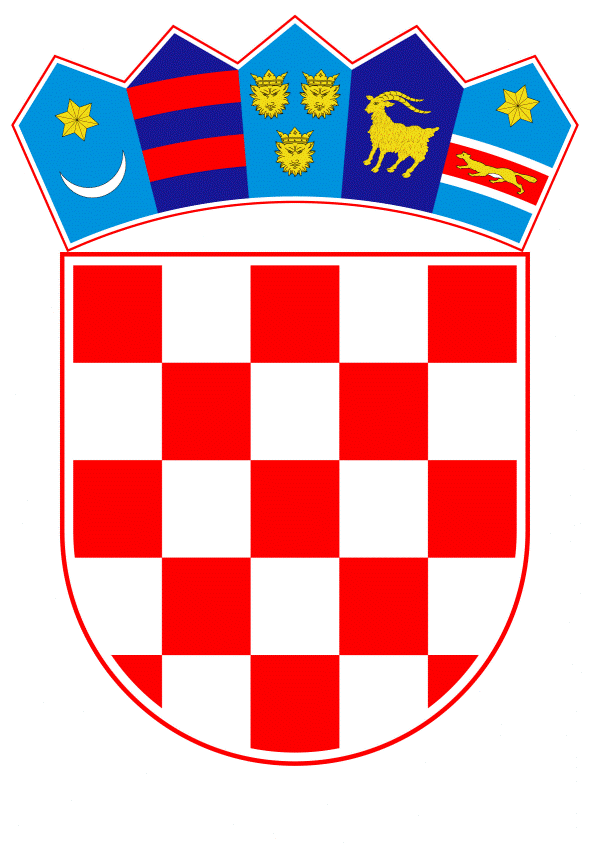 VLADA REPUBLIKE HRVATSKEZagreb, 11. siječnja 2024.____________________________________________________________________________________________________________________________________________________ __________________________________________________________________________PrijedlogNa temelju članka 31. stavka 2. Zakona o Vladi Republike Hrvatske („Narodne novine“, br. 150/11., 119/14., 93/16., 116/18. i 80/22.), a u vezi s Nacionalnom strategijom djelovanja na području ovisnosti za razdoblje do 2030. godine („Narodne novine“, broj 18/23.), Vlada Republike Hrvatske je na sjednici održanoj _________ 2024. donijelaO D L U K Uo donošenju Akcijskog plana djelovanja na području ovisnosti za razdoblje do 2026. godineI.Donosi se Akcijski plan djelovanja na području ovisnosti za razdoblje do 2026. godine, u tekstu koji je dostavilo Ministarstvo zdravstva aktom, KLASA: 011-02/22-02/04, URBROJ: 534-07-1-1/10-23-104, od 20.prosinca 2023.II.Financijska sredstva za provedbu Akcijskog plana iz točke I. ove Odluke osigurana su u Državnom proračunu Republike Hrvatske za 2024. godinu i projekcijama za 2025. i 2026. godinu, na pozicijama tijela državne uprave nadležnim za provođenje Akcijskog plana iz točke I. ove Odluke te u Financijskom planu Hrvatskog zavoda za zdravstveno osiguranje za 2024. i projekcijama za 2025. i 2026. godinu.III.Zadužuje se Ministarstvo zdravstva da o donošenju ove Odluke na odgovarajući način izvijesti tijela nadležna za provođenje Akcijskog plana iz točke I. ove Odluke . IV.Zadužuje se Ministarstvo zdravstva da Akcijski plan iz točke I. ove Odluke objavi na svojim mrežnim stranicama.V.Ova Odluka stupa na snagu danom donošenja.KLASA: URBROJ:Zagreb, 								      PREDSJEDNIKmr.sc. Andrej PlenkovićO B R A Z L O Ž E NJ ENa temelju članka 31. stavka 2. Zakona o Vladi Republike Hrvatske („Narodne novine“, br. 150/11., 119/14., 93/16., 116/18. i 80/22.), a u vezi s Nacionalnom strategijom djelovanja na području ovisnosti za razdoblje do 2030. godine („Narodne novine“, broj 18/23), Vlada Republike Hrvatske, na prijedlog Povjerenstva za suzbijanje zlouporabe droga, donosi Akcijski plan djelovanja na području ovisnosti za razdoblje do 2026. godine (u daljnjem tekstu: Akcijski plan) kojim se određuju nadležnosti, načini i rokovi izvršenja, okvir za praćenje te procjena potrebnih financijskih sredstava za provedbu posebnih ciljeva i mjera Nacionalne strategije.Osnovni cilj Akcijskog plana je putem multidisciplinarnog, integriranog i znanstveno utemeljenoga pristupa osigurati provedbu javnih politika na području ovisnosti i ponašajnih ovisnosti i ostvarenje rezultata i učinaka planiranih mjera na nacionalnoj i lokalnoj razini.Akcijskim planom utvrđeno je deset posebnih ciljeva te 67 mjera koji proizlaze iz sljedeća tri prioriteta Nacionalne strategije djelovanja na području ovisnosti za razdoblje do 2030. godine:Doprinijeti smanjenju potražnje sredstava ovisnosti i pojave ponašajnih ovisnosti kroz prevenciju ovisnosti kod djece i mladih, liječenje, psihosocijalni tretman, resocijalizaciju i društvenu reintegraciju osoba s problemom ovisnosti te smanjenje šteta povezanih s uporabom sredstava ovisnosti Smanjenje dostupnosti, ponude droga i povezanog kriminala te dostupnosti alkohola, duhanskih i srodnih proizvoda, igranja igara na sreću, suprotno zakonskim propisimaDoprinijeti povećanju ljudskih i institucionalnih kapaciteta za provedbu znanstveno utemeljene i učinkovite politike djelovanja na području ovisnosti i ponašajnih ovisnosti. Za realizaciju navedenih prioriteta utvrđeni su posebni ciljevi koji će se realizirati kroz mjere definirane u Akcijskom planu, a koje su usmjerene na: Prevenciju ovisnosti kod djece i mladih, Prevenciju ovisnosti na mjestu rada, Unaprjeđenje postojećih i razvoj novih programa liječenja, psihosocijalnog tretmana te resocijalizacije osoba s problemom ovisnosti u sustavu zdravstva, socijalne skrbi te zatvorskom sustavu i probaciji, Smanjenje šteta i rizika povezanih s uporabom sredstava ovisnosti i ponašajnim ovisnostima, Smanjenje dostupnosti i ponude droga i tvari zabranjenih u sportu, Smanjenje dostupnosti i prodaje alkohola i duhanskih i srodnih proizvoda te elektroničkih cigareta, spremnika za ponovno punjenje i uložaka za jednokratnu uporabu, koja nije u skladu sa zakonskim propisima, Osiguranje društveno odgovornog priređivanja i igranja igara na sreću, Unapređenje kaznene i prekršajne politike u području suzbijanja zlouporabe droga, Unaprjeđenje sustava i koordinacije za provedbu integrirane politike prema ovisnostima te Učinkovita međunarodna suradnja na području ovisnosti.Za provedbu Akcijskog plana planirano je ukupno 160.777.400,00 eura, i to u 2023. godini osigurano je 39.731.718,00 eura, a za naredno razdoblje u Državnom proračunu za 2024. i projekcijama za 2025 i 2026. godinu planirani su slijedeći iznosi kako slijedi: u 2024. godini 40.120.104,00 eura, u 2025. godini 40.470.189,00 eura i u 2026. godini 40.455.389,00 eura.Sredstva za provedbu Akcijskog plana osigurana su u Državnom proračunu Republike Hrvatske za 2024. godinu i projekcijama za 2025. i 2026. na pozicijama tijela državne uprave nadležnim za provođenje Akcijskog plana te u Financijskom planu Hrvatskog zavoda za zdravstveno osiguranje za 2024. i projekcijama za 2025. i 2026. godinu. Stoga se predlaže Vladi Republike Hrvatske donošenje ove Odluke.Predlagatelj:Ministarstvo zdravstvaPredmet:Prijedlog odluke o donošenju Akcijskog plana djelovanja na području ovisnosti za razdoblje do 2026. godine